ҠАРАР	ПОСТАНОВЛЕНИЕО признании утратившими силу нормативныхправовых актов Администрации сельского поселения Кандринский сельсовет муниципального района Туймазинский район Республики БашкортостанВ соответствии с Федеральным законом от 06.10.2003 № 131-ФЗ «Об общих принципах организации местного самоуправления в Российской Федерации», Федеральным законом от 31.07.2020 № 248-ФЗ «О государственном контроле (надзоре) и муниципальном контроле в Российской Федерации», учитывая наличие экспертного заключения от 09.03.2022 Государственного комитета Республики Башкортостан по делам юстиции, Уставомсельского поселения Кандринский сельсовет муниципального района Туймазинский район Республики Башкортостан, в связи с принятием нормативных правовых актов Советом сельского поселения Кандринский сельсовет муниципального района Туймазинский район Республики Башкортостан ПОСТАНОВЛЯЮ:1.Признать следующие нормативно правовые акты, принятые Администрацией сельского поселения Кандринский сельсовет муниципального района Туймазинский район Республики Башкортостан, утратившими силу:1) Постановление Администрации сельского поселения Кандринский сельсовет муниципального района Туймазинский район Республики Башкортостан№46 от 12.02.2020г «Об утверждении Положения о порядке организации и осуществлении муниципального жилищного контроля на территории сельского поселения Кандринский сельсовет муниципального района Туймазинский район Республики Башкортостан»;2) Постановление Администрации сельского поселения Кандринский сельсовет муниципального района Туймазинский район Республики Башкортостан №159 от 22.10.2020г «Об утверждении административного регламента по осуществлению муниципального лесного контроля на территории сельского поселения Кандринский сельсовет муниципального района Туймазинский район Республики Башкортостан».2. Разместить настоящее постановление на официальном сайте администрации сельского поселения Кандринский сельсовет муниципального района Туймазинский район Республики Башкортостан в информационно-телекоммуникационной сети «Интернет».Настоящее постановление вступает в силу со дня его подписания.Глава сельского поселенияКандринский сельсовет муниципального района	Туймазинский район 	Республики Башкортостан		Р.Р.РафиковБашҠортостан Республикаһы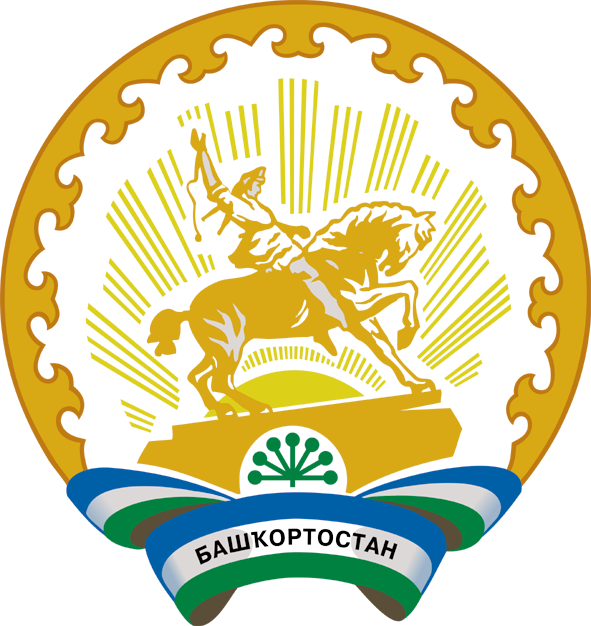 Республика БашкортостанБашҠортостан Республикаһының Туймазы  районы муниципаль районының Ҡандраауыл советыауыл биләмәһе башлығы452765, Ҡандраауылы,  Ленин урамы, 16Тел. 8(34782) 4-74-52Глава сельского поселения Кандринский сельсоветмуниципального районаТуймазинский районРеспублики Башкортостан452765, село Кандры, ул.Ленина, 16Тел. 8(34782) 4-74-52№ 25от«  28 »марта2022г.